Всех поздравляем с праздникомПраздником – проказником !!!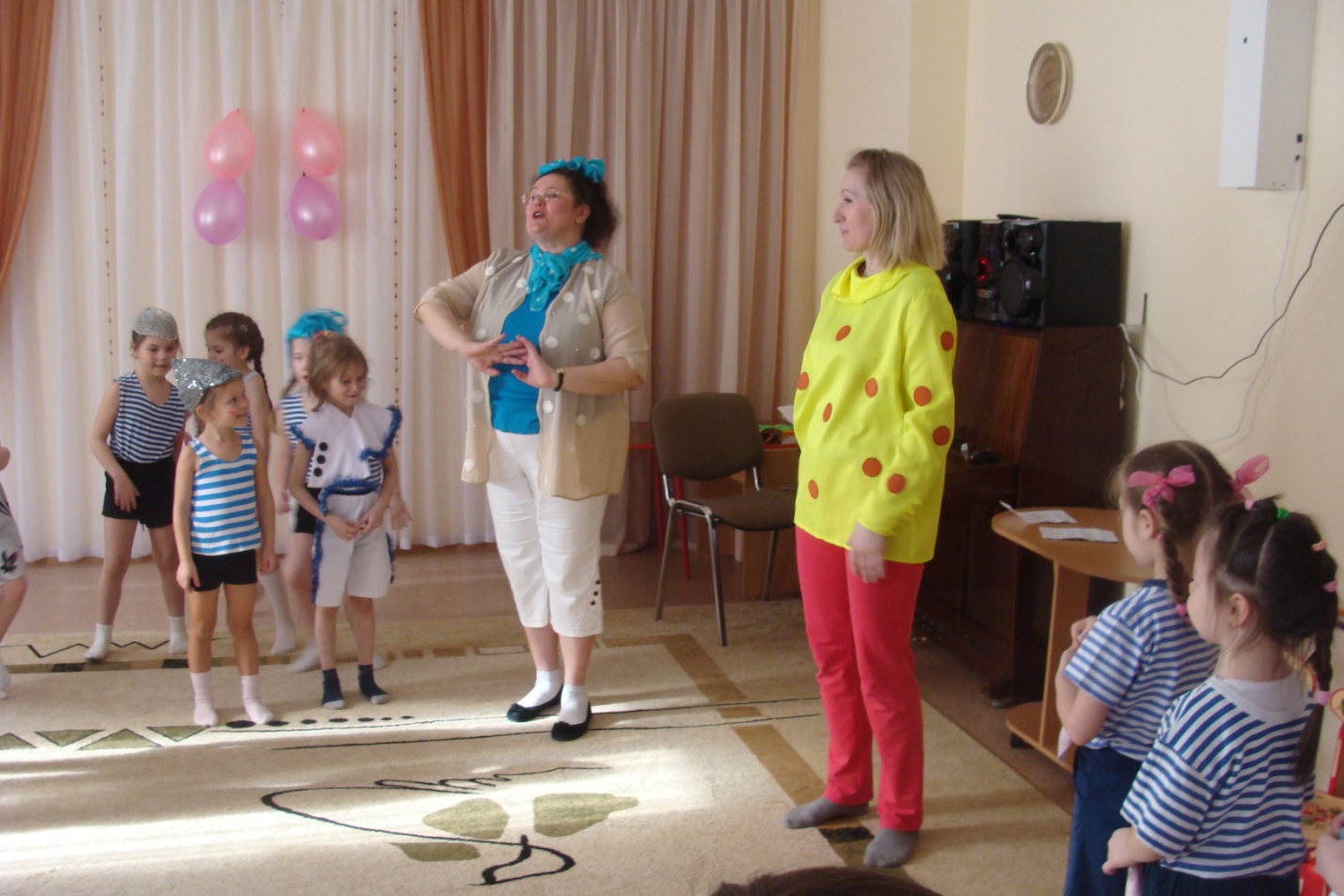 В этот день улыбчивый,Жить без шуток плохо.Если ты обидчивый,Вспыльчивый, обидчивый,Хмурый, неуживчивый,Берегись подвоха!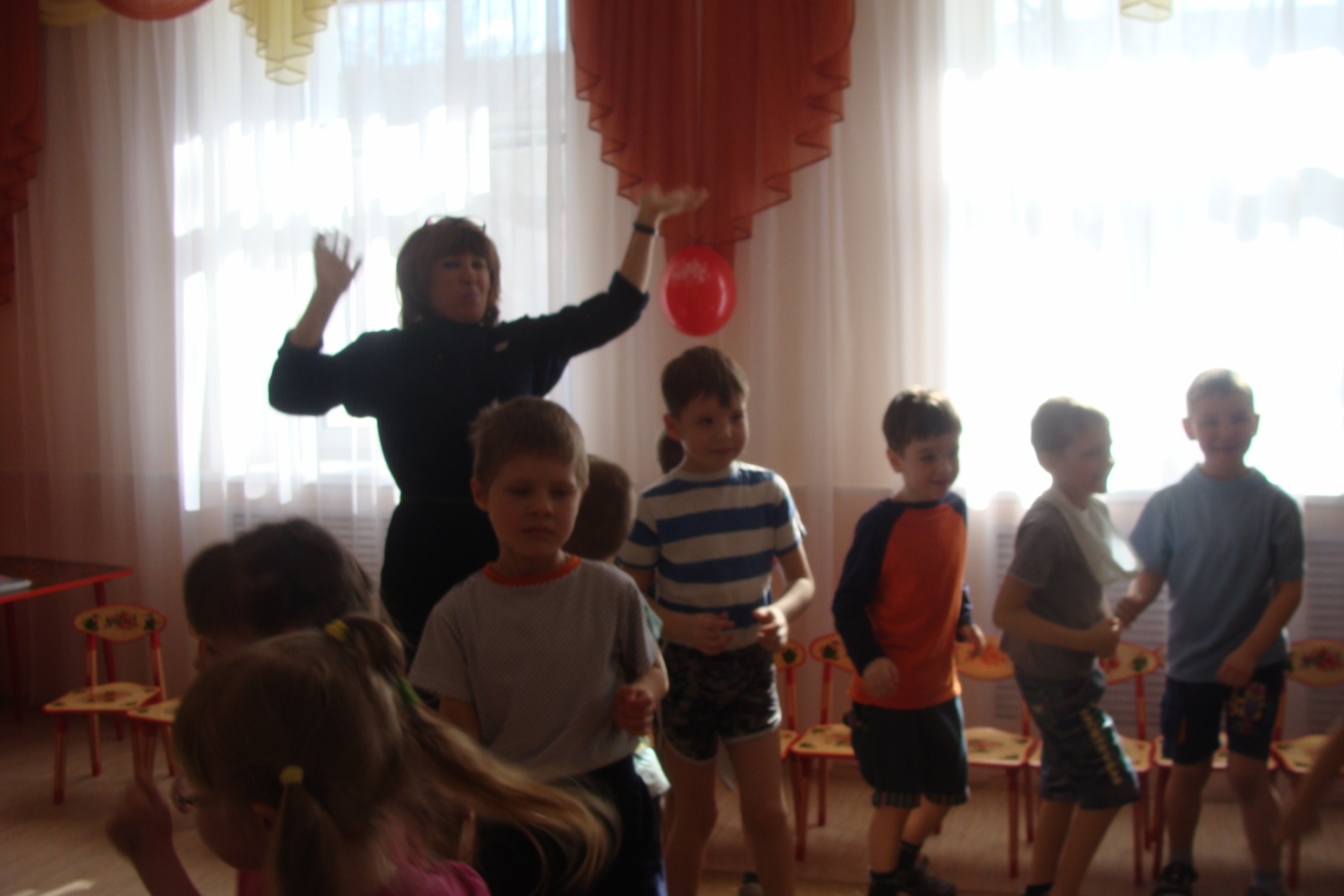 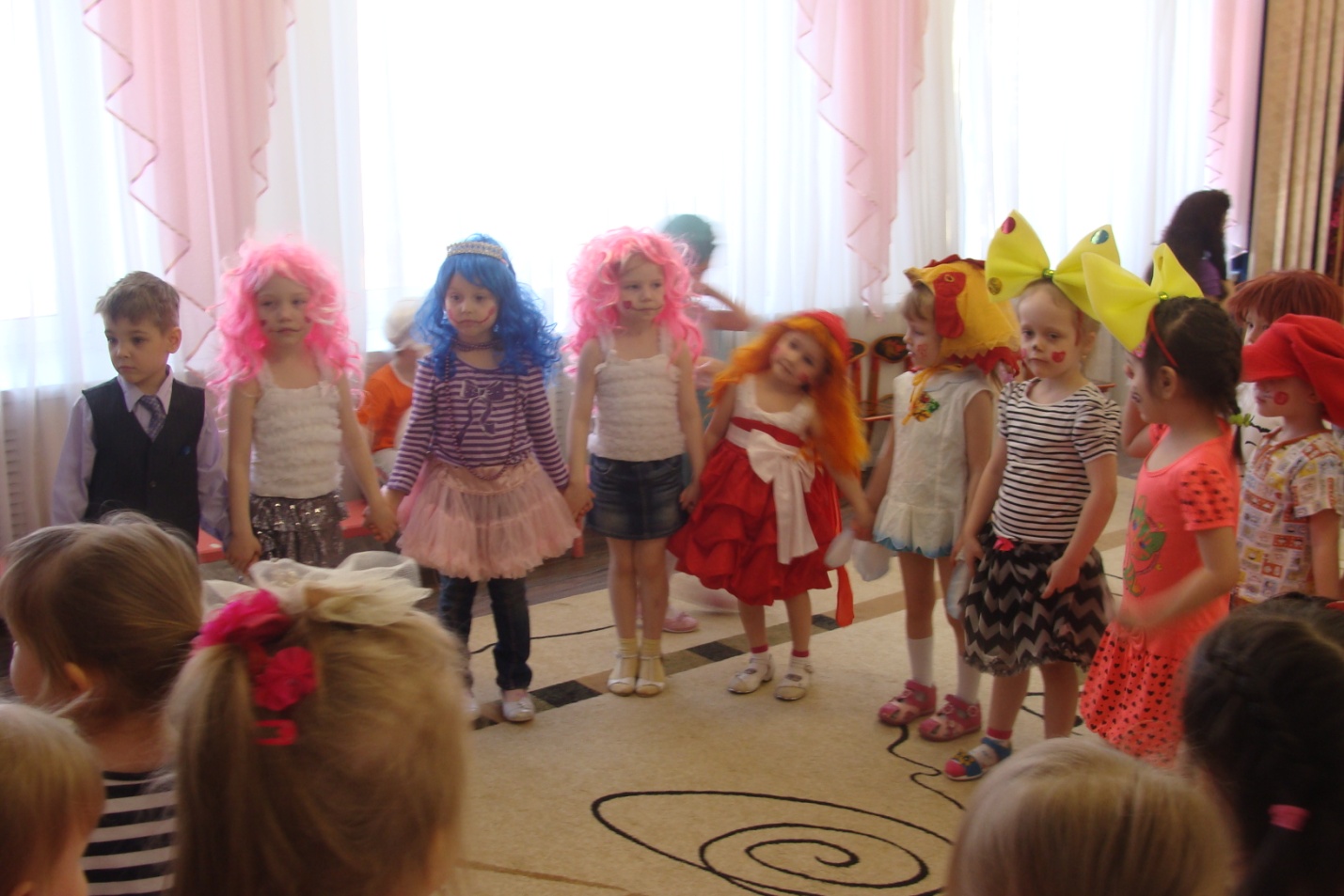 Отмечаем праздник смеха.Ну, потеха! Вот потеха!Словно целый белый светСъел смешинку на обед!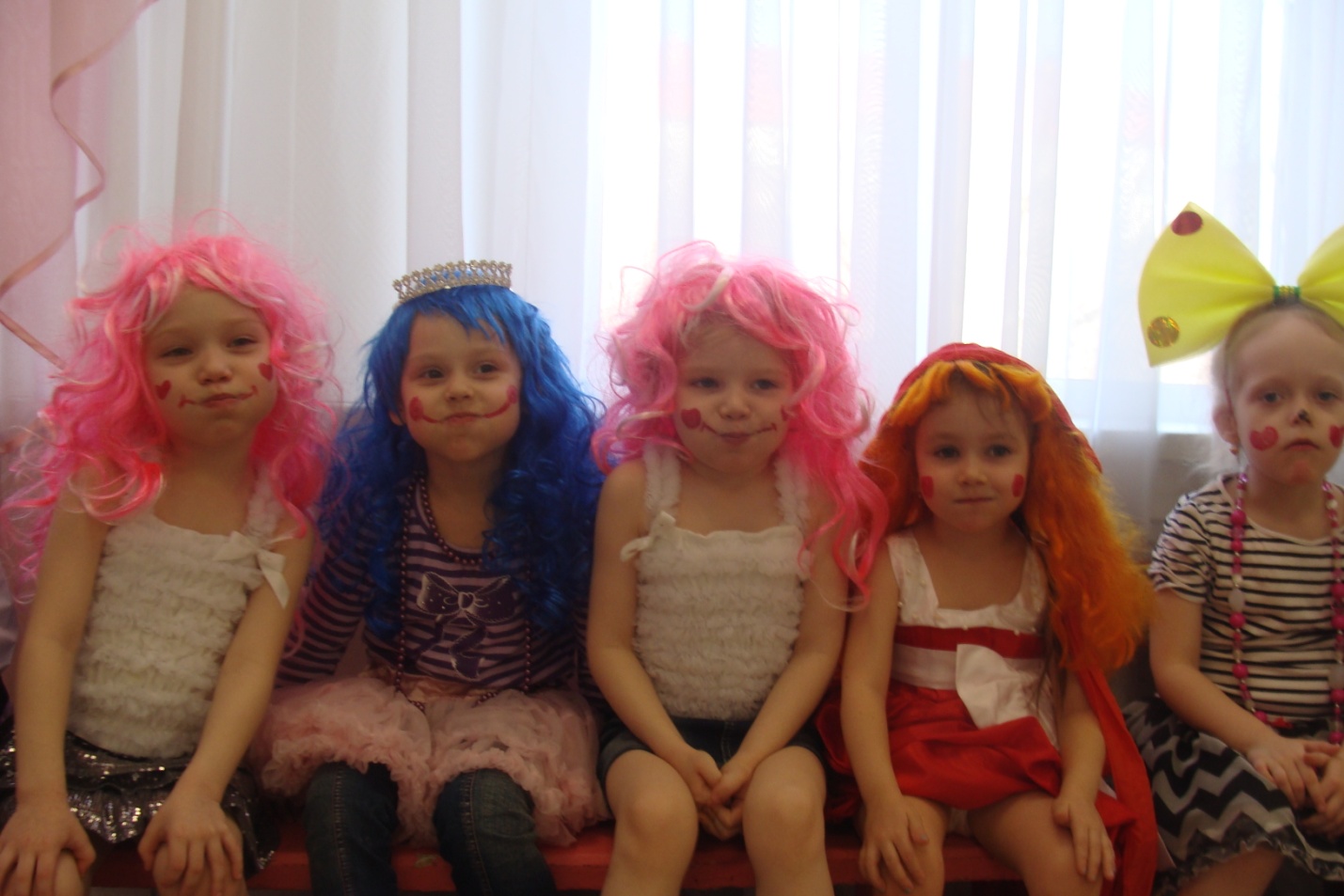 Не каждый день, но каждый годБывает всё наоборот,И первого апреляМы никому не верим!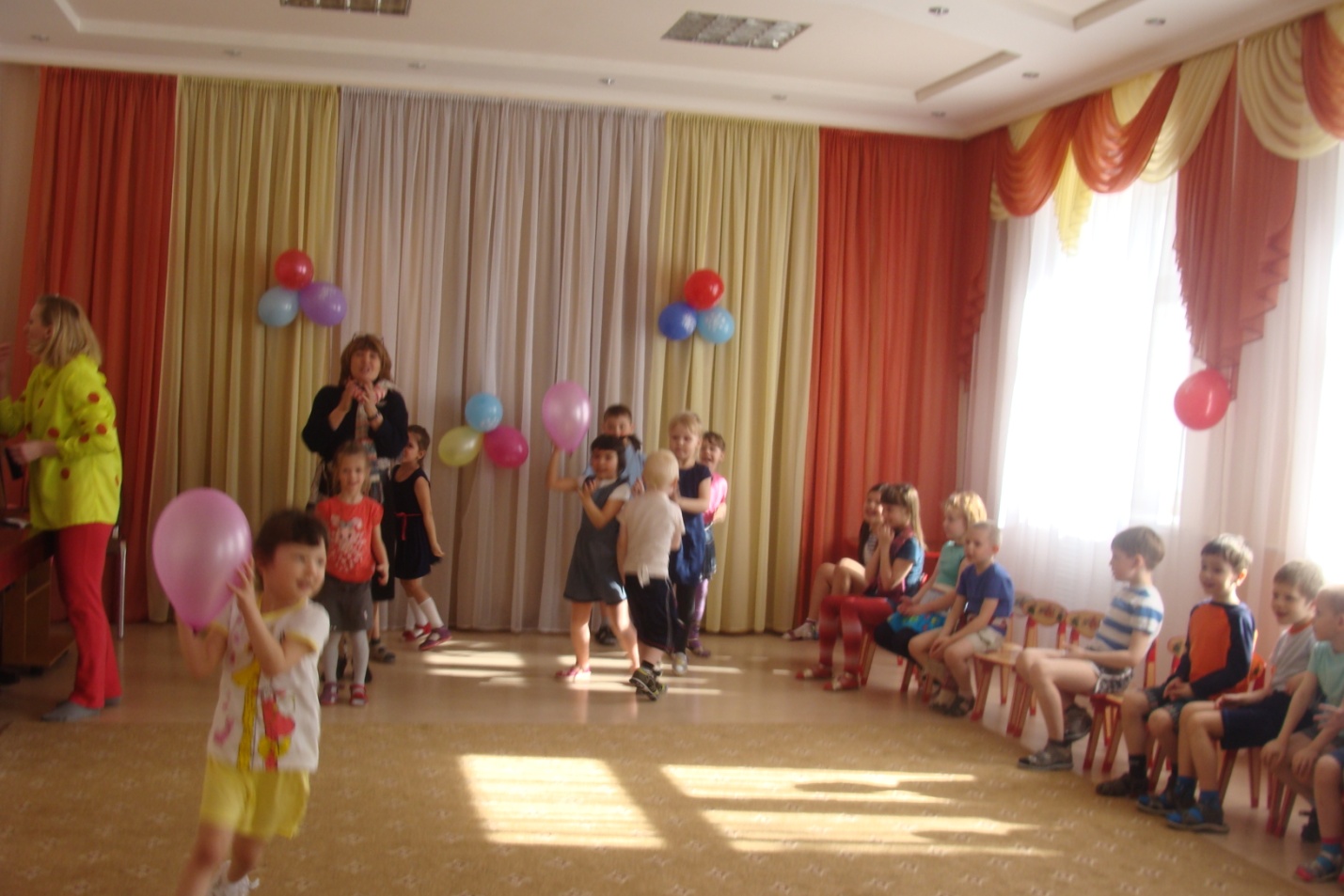 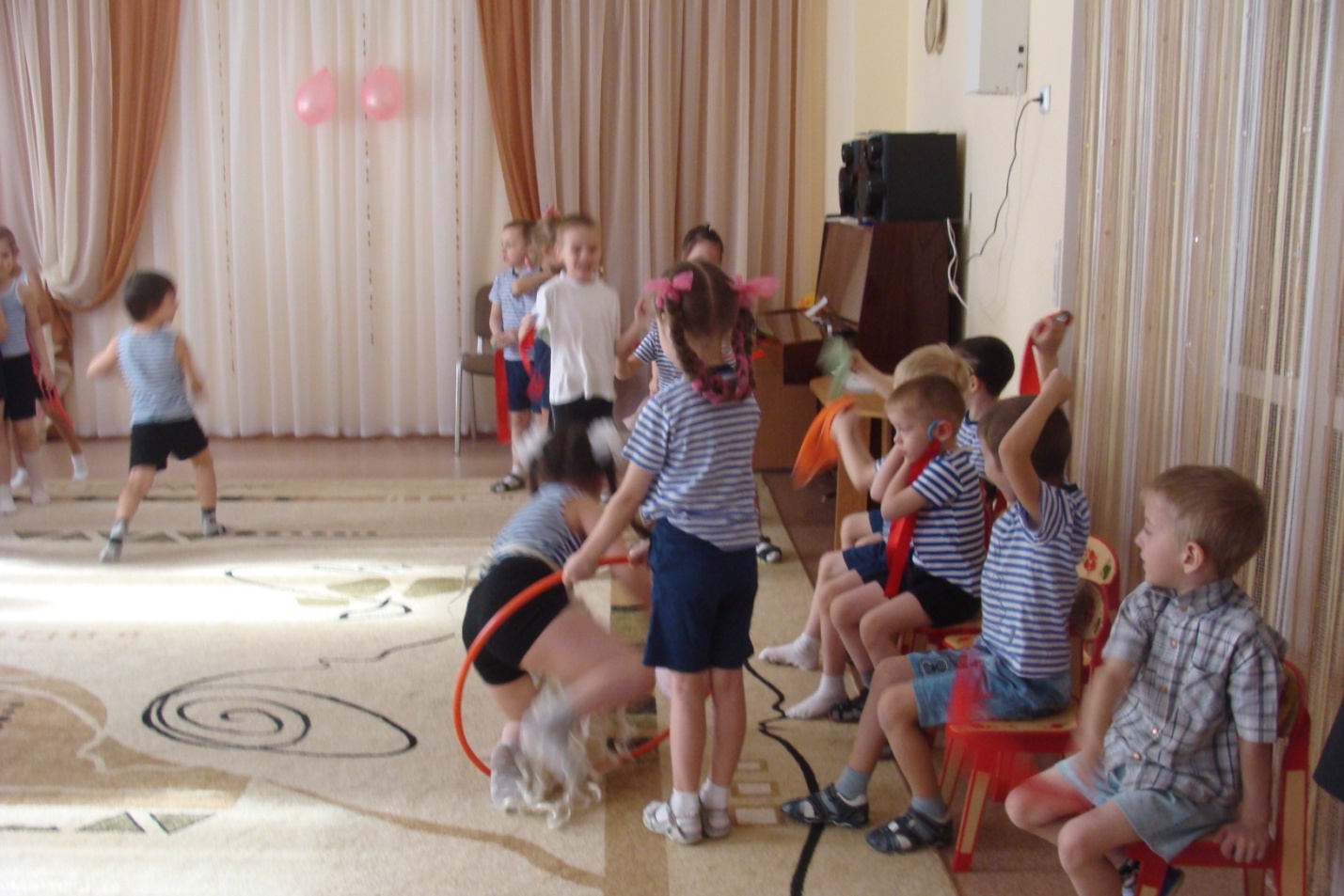 